Invitation for Pre-qualificationTURKMENISTANInFORMATION TECHNOLOGY & COMMUNICATION (ICT)Telecommunication Network Enhancement Project            (Development of mobile and fixed-line networks, deployment of universal billing platforms, construction of high-speed data transport network, expansion of FM radio broadcasting area, creation of a national monitoring centre for the radio-frequency spectrum)IDB Financing No: TKM-1008This invitation for prequalification follows the general procurement notice for this project that appeared in newspaper «Asharq Al-Awsat» dated December 8, 2017, local newspaper «Нейтральный Туркменистан» dated December 8, 2017 on official website of Islamic Development Bank (www.isdb.org) and on official website of the Ministry of Communication of Turkmenistan (www.mincom.gov.tm).The Ministry of Communication of Turkmenistan has received financing from the Islamic Development Bank toward the cost of the Telecommunication Network Enhancement Project, and it intends to apply part of the proceeds of this financing to payments under the contracts for development of a mobile and fixed line networks, deployment of universal billing platforms, construction of high-speed data transport network, expansion of the FM radio broadcasting area, creation of a national monitoring center for the radio-frequency spectrum. Bidding will be governed by the Islamic Development Bank’s eligibility rules and procedures. The interested eligible Applicants are invited to apply for each lot separately and/or several lots combined. The Ministry of Communication of Turkmenistan intends to prequalify contractors and/or firms for the below lots:It is expected that invitations for prequalification process will be made in April, 2019.  Prequalification will be conducted through prequalification procedures specified in the Islamic Development Bank’s Guidelines for Procurement of Goods and Works, May 2009, amended February 2012 and is open to all bidders from eligible source countries, as defined in the guidelines.Interested eligible Applicants may obtain further information from and inspect the prequalification document at the Ministry of Communication of Turkmenistan (address below) from 09:00 to 12:00 (local time) in accordance with the table below. A complete set of the prequalification document in English and Russian may be purchased by interested Applicants (a) on the submission of a written application to the address below and upon payment of a nonrefundable fee of US$ 805 (eight hundred and five dollars of USA) (VAT included) for each package by the method of money transfer to the following bank account:TURKMENARAGATNASHYK AGENCY88 Archabil Avenue, Ashgabat, Turkmenistan, 744000Beneficiary Bank: SCBT «TURKMENBASHY»ASHGABAT, TMSWIFT:INVATM2XAccount: 04-441-516Foreign currency account: 23201840130427300192000Transit currency account for tenders: 28902840130427400082000Intermediary Bank: DEUTSCHE BANK TRUST COMPANY AMERICASSWIFT: BKTRUS 33MFO: 390101304	Tax code: 101161000271Applications for prequalification should be submitted in sealed envelopes, delivered to the address below within 60 (sixty) days i.e. June 12, 2019 from the publication of the present announcement  (11 a.m. – local time), and be clearly marked «Application to Prequalify for the Telecommunication Network Enhancement Project (TKM-1008)» as well as indicated with the applied lot/s name/s. TURKMENARAGATNASHYK AGENCYAddress: 88 Archabil Avenue, Ashgabat, Turkmenistan, 744000Tel: +993 12 449000, +993 12 449095Fax: +993 12 449393E-mail: pmu@online.tmWeb site: www.mincom.gov.tm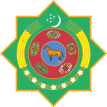 SPECIFIC PROCUREMENT NOTICE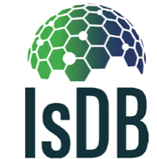 Package 1.Development of mobile network of TM Cell in Ashgabat, Akhal, Balkan, Dashoguz, Lebap and Mary regions. Lot 1.1Development of mobile network of TM Cell in Ashgabat, Akhal, Balkan and Dashoguz regions of Turkmenistan.Lot 1.2Development of the mobile network of TM Cell in Lebap and Mary regions of Turkmenistan.Package 2.Expansion and modernization of the billing system  and multiservice platform for Ashgabat City Telephone network and TM Cell.Lot 2.1Expansion and modernization of the billing system of TM Cell.Lot 2.2Supply, installation and commissioning of a billing multi-service platform for fixed network.Package 3Development of FM radio broadcasting network.-Development of FM radio broadcasting network, including FM Transmitting Devices, Power Supply and Antenna-feeder Devices in Turkmenistan.Package 4Expansion of fixed telephone network.-Expansion of the fixed telephone network of Turkmenistan.Package 5Modernization of multiservice data transmission network (Internet).-Modernization of multiservice data transmission network (Internet) of Turkmenistan.Package 6Establishment of the National Center for the Management and Control of the Radio Frequency Spectrum.-Supply, installation and commissioning of a set of equipment and software for the establishment of the National Center for the Management and Control of the Radio Frequency Spectrum of Turkmenistan.